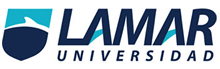 Alumno: Dennys Paul Calderon Rodriguez     Matricula: LME4590Materia: Medicina Basada en EvidenciasDra: Carmen GonzálezActividad: 4INSTRUCCIONES Analizar el artículo de casos y controles y señalar si se definió adecuadamente los casos, si estos fueron incidentes o prevalentes, si los controles fueron seleccionados de la misma población/cohorte que los casos. Si la medición de la exposición al factor de riesgo fue similar en los casos que en los controles, que tan comparables son los casos y los controles con la exposición al factor de riesgo, fueron los métodos para controlar los sesgos de selección e información adecuados, calcule la razón de momios.¿Se  han definido adecuadamente los casos? Si, se han comparado pacientes diagnosticados con fibrilación auricular con pacientes aparentemente sanos de acuerdo a una exhaustiva exploración física. ¿Fueron incidentes o prevalentes? Fueron prevalentes ¿Los controles fueron seleccionados de la misma población/cohorte que los casos? Los controles han sido tomados de  consulta en el servicio de cardiología del hospital central de Asturias. Lo necesario para ingresar, era acudir por primera vez a la consulta. ¿La exposición al factor de riesgo fue similar en los casos que en los controles?Si fue similar. ¿Fueron los métodos para controlar los sesgos de selección e información adecuados? SíRAZON DE MOMIOS HTARAZON DE MOMIOS CARDIOPATIA ISQUEMICARAZON DE MOMIOS DMRAZON DE MOMIOS HVIRAZON DE MOMIOS TABACORAZON DE MOMIOS COLESTEROL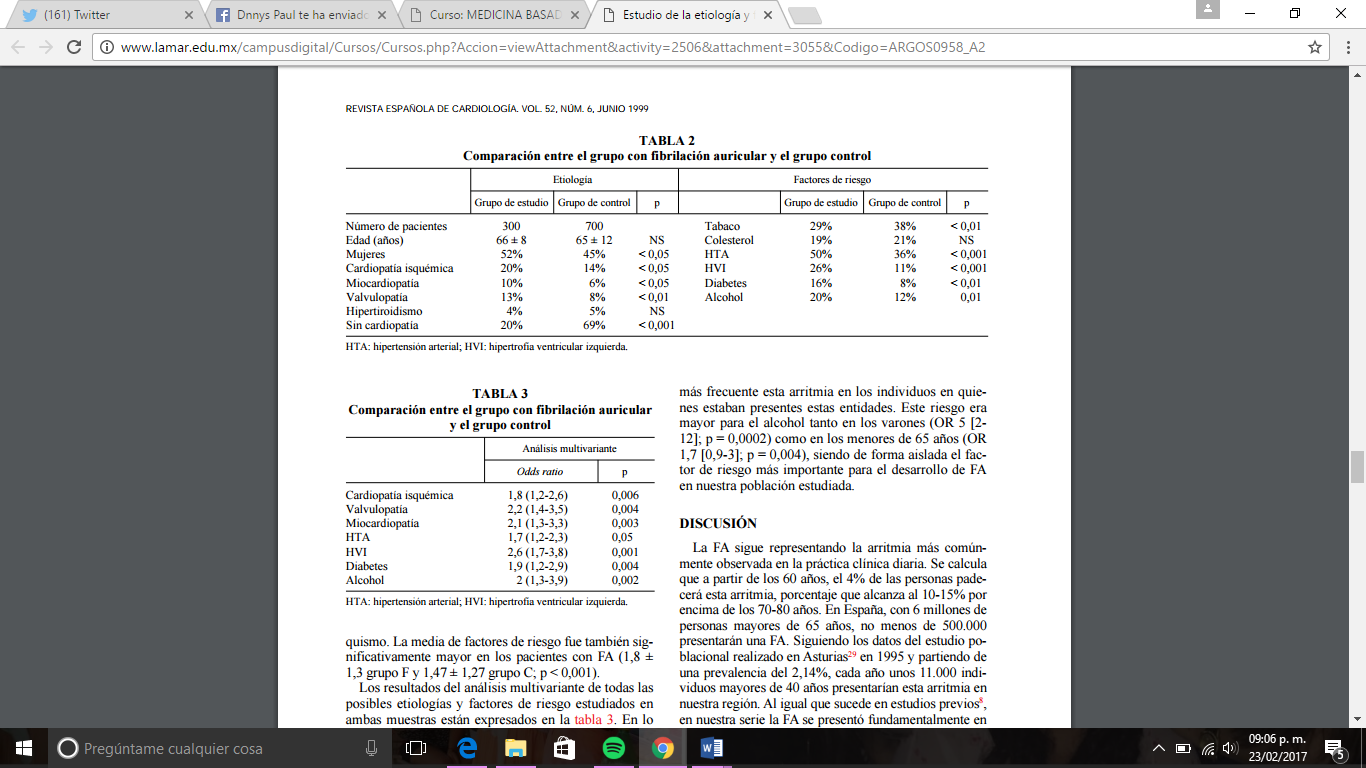 CASOSCONTOLESEXPUESTOS150252A+B = 402NO EXPUESTOS150448  C+D = 598TOTAL A+C= 300B+D  7001000CASOSCONTOLESEXPUESTOS6098A+B = 158NO EXPUESTOS240602  C+D = 842TOTAL A+C= 300B+D  7001000CASOSCONTOLESEXPUESTOS4856A+B = 104NO EXPUESTOS252644C+D = 896TOTAL A+C= 300B+D  7501000CASOSCONTOLESEXPUESTOS7877A+B = 155NO EXPUESTOS222623C+D = 845TOTAL A+C= 300B+D  7001000CASOSCONTOLESEXPUESTOS87266A+B = 353NO EXPUESTOS213434C+D = 647TOTAL A+C= 300B+D  7001000CASOSCONTOLESEXPUESTOS57147A+B = 204NO EXPUESTOS243553C+D = 796TOTAL A+C= 300B+D  7001000